_______________                                                                                                             № ______с.ГрачевкаО внесении изменений в постановление администрации муниципального образования Грачевский район Оренбургской области  от 17.08.2015 № 535-пВ соответствии со статьей 179 Бюджетного кодекса Российской Федерации, руководствуясь Уставом муниципального образования Грачевский  район Оренбургской области,  п о с т а н о в л я ю:1. Внести в постановление администрации муниципального образования Грачевский район Оренбургской области  от 17.08.2015 № 535-п «Об утверждении порядка разработки, реализации и оценки эффективности муниципальных программ Грачевского района Оренбургской области» (с изменениями) следующие изменения:1.1. В приложении к постановлению:абзац 1 пункта 9 изложить в новой редакции:«9. Муниципальная программа является системой следующих документов:»;в пункте 9.1:в абзаце втором слово «Раздел» заменить на слово «Документ»;в пункте 9.2:в абзацах третьем и пятнадцатом подпункта «в» слова «(комплексной программы)» исключить;в пункте 9.3:в абзацах втором и седьмом слово «раздел» заменить на слово «документ»; дополнить новым восьмым абзацем следующего содержания:«Также постановлением администрации Грачевского района  могут утверждаться иные документы в соответствии с требованиями, установленными нормативными правовыми актами Российской Федерации, нормативными правовыми актами Оренбургской области и (или) нормативными правовыми актами Грачевского района.»;в пункте 23: в абзаце пятом слова «, а также в согласуемые документы» исключить;в пункте 33:в абзаце втором слова «за отчетный год» заменить на слова «за 1 квартал текущего года»;в абзаце четвертом цифры «3-7» заменить на цифры «3-6»;в пункте 34:в абзаце втором слова «за отчетный год» заменить на слова «за 1 квартал текущего года»;в приложении № 2 к Порядку разработки, реализации и оценки эффективности муниципальных программ Грачевского района»:сноску «27» изложить в новой редакции:«27Приводятся объемы финансового обеспечения реализации мероприятий (результатов) иных муниципальных программ Грачевского района, которые соответствуют сфере реализации муниципальной программы Грачевского района»;в приложении № 8 к Порядку разработки, реализации и оценки эффективности муниципальных программ Грачевского района:в пункте 5:в абзаце шестом слова «основного мероприятия» исключить.2. Контроль за исполнением настоящего постановления возложить на начальника финансового отдела администрации Грачевского района.3. Постановление вступает в силу со дня его подписания и подлежит размещению на официальном информационном сайте администрации муниципального образования Грачевский район Оренбургской области и на сайте www.право-грачевка.рф.И.о. главы администрации района  	            	                            М.Н. Джалиев Разослано:  заместителю главы администрации по оперативным вопросам, заместителю главы администрации по социальным вопросам,  отделу экономики, финансовому отделу, отделу организационно–правовой и кадровой работы, отделу образования, управлению культуры и архивного дела, отделу архитектуры и капитального строительства, отделу по управлению муниципальным имуществом, отделу по физической культуре, спорту и молодежной политике, управлению сельского хозяйства, Счетной палате,  Трифоновой Е.В.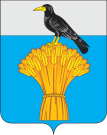  АДМИНИСТРАЦИЯ   МУНИЦИПАЛЬНОГО ОБРАЗОВАНИЯ ГРАЧЕВСКИЙ  РАЙОН ОРЕНБУРГСКОЙ ОБЛАСТИП О С Т А Н О В Л Е Н И Е